5.SINIF ETKİNLİKLER 		   				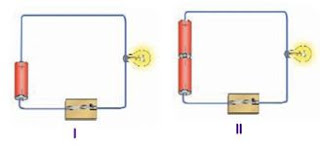 1) SORU: İki resim arasındaki fark nedir?CEVAP:BAĞIMSIZ DEĞİŞKEN:BAĞIMLI DEĞİŞKEN:KONTROL DEĞİŞKENİ:2)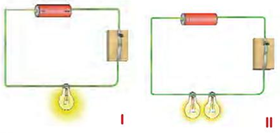 SORU: İki resim arasındaki fark nedir?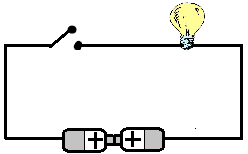 CEVAP:BAĞIMSIZ DEĞİŞKEN:BAĞIMLI DEĞİŞKEN:KONTROL DEĞİŞKENİ:3) 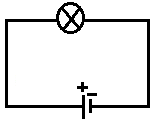 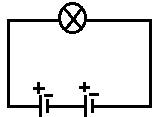 SORU: İki resim arasındaki fark nedir?CEVAP:BAĞIMSIZ DEĞİŞKEN:BAĞIMLI DEĞİŞKEN:KONTROL DEĞİŞKENİ:4) 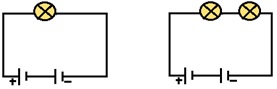 BAĞIMSIZ DEĞİŞKEN:BAĞIMLI DEĞİŞKEN:KONTROL DEĞİŞKENİ:5) Yanda verilen elektrik devresiyle ilgili yorum-    lardan hangisi doğrudur?A. Devre doğrudur, ampul ışık verir.B. Ancak anahtar kapatılırsa devre tamamlanır ve ampul ışık verir.C. Anahtar, pillerin bulunduğu tarafta olsaydı devre doğru olurdu ve ampul ışık verirdi.D. Piller ters bağlandığı ve anahtar açık olduğu için devre hatalıdır, ampul ışık vermez.6) 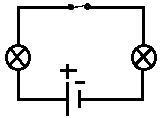 devre elemanlarından hangileri vardır?A. Yalnız I                           B. I ve IIC. I ve III                           D. I, II ve III7) 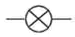 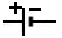 Yukarıda verilen semboller aşağıdaki devre elemanlarından hangisine ait değildir?A. Pil                              B. Bağlantı kablosuC. Ampul                         D. Anahtar8) Aşağıdaki öğrencilerden hangisi hatalı bir elektrik devresi oluşturmuştur?A.                                             B.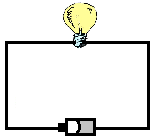 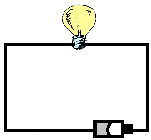              Mert                                 GünhanC.                                            D. 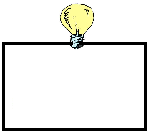 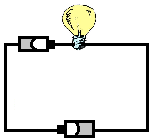            Songül                                  Yeliz9) 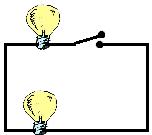 Buna göre, Aylin elektrik devresinde aşağıdaki değişikliklerden hangisini yapmalıdır?A. Açık olan anahtarı kapatmalıdır.B. Devreye bir pil bağlamalı ve açık olan anahtarı kapatmalıdır.C. Devreye bir ampul daha eklemelidir.D. Devreye bir pil bağlamalıdır.10) 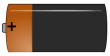                                         üretir                   iletir                               ile kesilebilir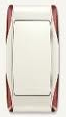 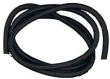                                         ışığa dönüştürür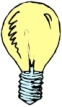 Resimdeki kavram haritasına bakan çizgi film kahramanlarından hangisi burada okuduğu bilgileri yanlış yorumlamıştır?A. 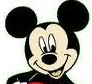 B. 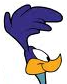 C. 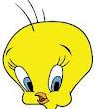 D. 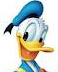 11) 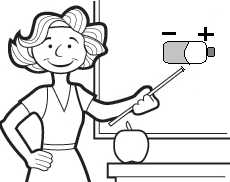 A. Elektrik enerjisini ışık enerjisine dönüştürmekB. Devre için elektrik enerjisi üretmekC. Elektriği elemanlar arasında iletmekD. Devreden elektriği kesmek12) .        Devreye elektrik enerjisi üretir.            Elektrik enerjisini ısı ve ışık enerjisine                 dönüştürür.            Devreye gelen enerjiyi kontrol eder.Yukarıda bir elektrik devresinde bulunan bazı elemanların görevleri verilmiştir.Aşağıdakilerden hangisi bu devre elemanlarından değildir?A. Pil         B. Ampul        C. Anahtar       D. Kablo 13) Aşağıdaki basit elektrik devrelerinden hangisinde ampulün ışık vermemesinin sebebi diğerlerinden farklıdır?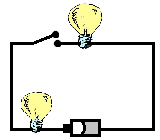 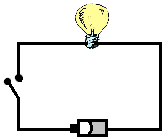 A.                                               B.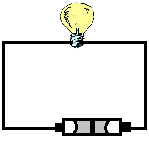 C.                                              D.              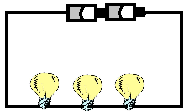 14) I. Duvardaki elektrik düğmeleri bir devre              anahtarıdır.       II. Bağlantı kabloları elektrikli cihaza elektrik  enerjisi taşınmasını sağlar.   III. Elektrikli aletlerin açma-kapama düğmeleri de birer devre anahtardır.Yukarıda verilen bilgilerden hangileri doğrudur?A.  Yalnız I                           B. Yalnız IIC. I ve II                             D. I, II ve III15) 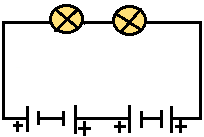 Yandaki elektrik devresinde verilen ampullerin çalışmama nedeni nedir?A. Bağlantı kablosunun kopukluğuB. Anahtar olmamasıC. Ampullerin bağlanmamasıD. Pillerin ters bağlanması16)                  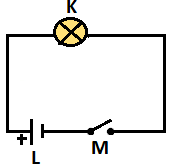  Yanda verilen elektrik devresindeki K, L ve M elemanları hangi devre elemanlarına karşılık gelir?           K                                L                             MA.   Pil                        Ampul                           AnahtarB.   Ampul                   Pil                                 AnahtarC.  Anahtar                Bağlantı kablosu             AmpulD.  Ampul                   Bağlantı kablosu                Pil17)           I. Pil                            IV. Duy               II. Ampul                      V. Anahtar             III. Pil yatağı                VI. İletken telYukarıdaki devre elemanlarından hangilerinin sembolle gösterimi yoktur?A. III, IV                                     B. III, V, VIC. I, II, V                                    D. IV, V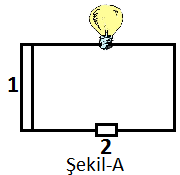 18)  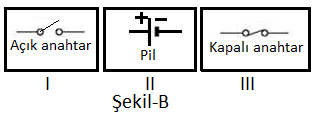 Şekil-A’daki elektrik devresinde ampulün ışık verebilmesi için, devrede 1 ve 2 ile gösterilen bölgelerde Şekil-B’deki düzeneklerden hangileri kullanılmalıdır?           1                       2A.              I                               IIB.               I                              IIIC.             II                             IIID.          I ve II                         III19) Oluşturduğu basit elektrik devresinde ampullerin parlaklığını değiştirmek isteyen Emre, yapacağı değişiklikleri ve tahminlerini aşağıdaki çizelgeye not ediyor.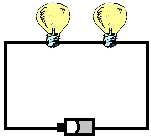 Buna göre Emre, yapmak istediği değişiklikleri test ettikten sonra hangi tahminlerinin yanlış olduğu sonucuna ulaşır?A. Yalnız 3                                B. 1 ve 3C. 2 ve 3                                   D. 1, 2 ve 320) Sema öğretmen, öğrencilerin -den, tahtaya çizdiği devre üzerinde bu devredeki bütün ampullerin parlaklığını artıra -cak bir değişiklik yapmalarını istiyor.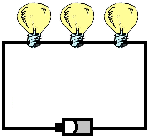 Buna göre, aşağıdaki öğrencilerden hangisi ampulün parlaklığını en fazla artırır?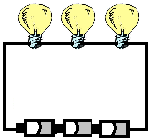 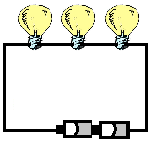 A.                                              B.              Arzu                                      Yasin     C.                                             D. 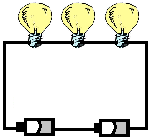 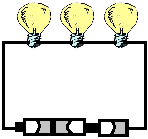             Meltem                                 Yağız21) Evlerinde 3 oda 1 salon bulunan Canan, odaların hepsinde lambayı açık bırakırken, salondaki lambayı kapatıyor.Canan bu işlemi yaptığında, aşağıdakilerden hangisi Cananların evindeki lambalara ait devrelerden biri olamaz?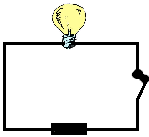 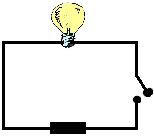 A.                                                 B.               Yatak                                       Salon            Odası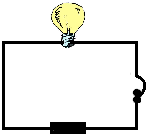 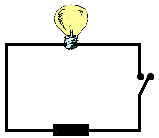 C.                                                  D.            Çocuk                                      Oturma             Odası                                        Odası22)          Ahmet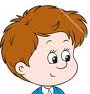 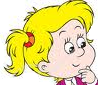                Selin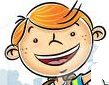          SalihYukarıdaki öğrenciler kendi elektrik devrelerindeki arızaları yukarıdaki gibi ifade etmektedir.Buna göre hangi öğrencilerin elektrik devreleri çalışmaz?A. Selin ve Salih                  B. Ahmet ve SalihC. Ahmet ve Selin              D. Ahmet, Selin ve Salih23) 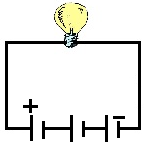 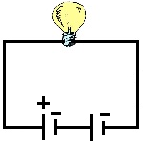 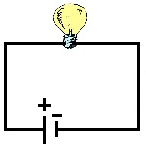 Meriç Fen ve Teknoloji ödevi için yukarıda verilen deney düzeneklerini hazırlıyor.Bu deneyde kontrol edilen değişken, bağımlı değişken ve bağımsız değişken hangi seçenekte verilmiştir?     Kontrol edilen                   Bağımlı                            Bağımsız        değişken                       değişken                           değişkenA. Ampul                              Ampul                                       Pil      sayısı                           parlaklığı                              sayısıB. Ampul                                Pil                                         Ampul     sayısı                              sayısı                                    parlaklığıC. Ampul                               Pil                                          Ampul     parlaklığı                        sayısı                                      sayısıD.      Pil                             Ampul                                      Ampul      parlaklığı                     parlaklığı                                    sayısı24) 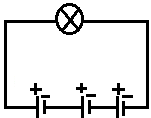         1. devre            2. devre             3. devreYasemin, yaptığı deneyde bir elektrik devresinde ampul sayısını sabit tutarak pil sayısını değiştirip, özdeş pillerden elde ettiği üç farklı devre tasarlıyor.Yasemin’in yaptığı deneyle ilgili aşağıdakilerden hangisi söylenemez? A. “Ampulün büyüklüğü, parkalığını etkiler mi?” sorusuna yanıt verebilir.B. Pil sayısındaki değişimin ampulün parlaklığına etkisini incelemeyi amaçlar.C. Bu deneydeki bağımsız değişken, pil sayısıdır.D. Ampul parlaklığı, bu deneydeki bağımlı değişkendir.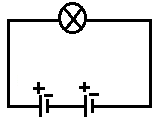 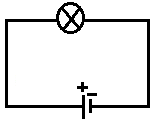 UNUTMAYIN!!! İKİ RESİM ARASINDA GÖZÜNÜZLE GÖRDÜĞÜNÜZ DEĞİŞKEN BAĞIMSIZ DEĞİŞKENDİR.UNUTMAYIN!!! BİR ŞEY DAHA!!!5. SINIFTA KARŞINIZA ÇIKAN BÜTÜN BAĞIMLI DEĞİŞKENLER AMPUL PARLAKLIĞI OLACAK.BİLMENİZ GEREKEN BİR ŞEY DAHA!!!İKİ DEVREDE DE SAYI OLARAK EŞİT OLAN DEĞİŞKENLER KONTROL DEĞİŞKENİ YA DA SABİT TUTULAN DEĞİŞKEN OLARAK ADLANDIRILIR.değişikliktahmin1Devreye bir pil bağlamakK ve L ampulünün parlaklığı artar2L ampulünü çıkarmakK’nın parlaklığı azalır3Pili ters bağlamakK’nın parlaklığı artar, L’nin parlaklığı azalır.